Week of 11/20 – 11/24MondayTuesdayWednesday ½ dayThursday No SchoolFriday No school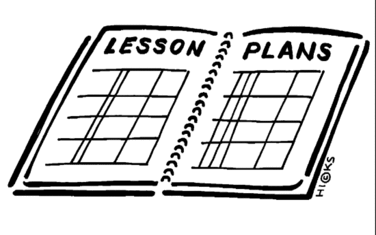 Lesson1. Fishbowl activity1. Listen to the Constitution Song 2. Read the Preamble and discuss its meaning.3. Complete and interactive notebook activity identifying all 7 articles of the constitutionPBIS celebrationNo SchoolNo SchoolContent ObjectiveStudents will be able to evaluate the perspective of the federalists and the anti-federalists regarding the ratification of Constitution by presenting a viewpoint and justifying it with an argument.Students will be able to understand how the constitution resolved major issues debated at the constitution convention by explaining each article of the constitution and why it was written.PBISNo SchoolNo SchoolLanguage ObjectiveStudents will orally present their assigned perspective and justify it with arguments.Students will orally discuss the preamble and what is meant by “We the People…”PBISNo SchoolNo SchoolLearning Target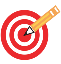 I can present the perspective of the federalist or the Anti-federalist and defend that perspective with an argument.I can identify what each article of the constitution states and why it is written.PBISNo SchoolNo SchoolVocabularyNo Vocabulary this weekNo SchoolNo SchoolAssessment   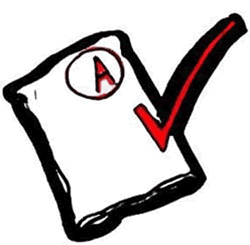 FishbowlInteractive notebook activityPBISNo SchoolNo SchoolGLCE8 – U3.3.5 Analyze the debates over the ratification of the Constitution from the perspectives of Federalists and Anti-Federalists and describe how the states ratified the Constitution.8 – U3.3.4 Explain how the new constitution resolved (or compromised) the major issues including sharing, separating, and checking of power among federal government institutions, dual sovereignty (state-federal power), rights of individuals, the Electoral College, the Three-Fifths Compromise, and the Great Compromise.PBISNo SchoolNo School